NEW YEAR IN SNOWY BAKURIANI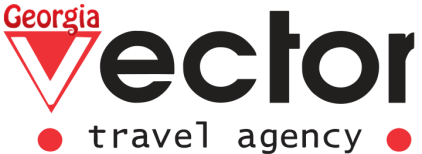 ACCOMMODATION: 4 NIGHTS IN bakuriani
DATE: 30.12 – 03.01 /// Available calculation, under convenient dates ///DAY 1 TBILISI-BAKURIANI (30.12)Arrival in Tbilisi, meeting at the airport with the representative of the company.  Transfer to the Bakuriani ski resort, Check-in at the hotel.Dinner at the hotel.(Overnight at Hotel in Bakuriani).DAY 2 BAKURIANI (31/12)Breakfast in hotel.Free day.New year Gala dinner with show program in the restaurant of the hotel.  (Overnight at Hotel in Bakuriani).DAY 3-4 BAKURIANI (01.01-02.01)Breakfast at the hotel.Free days in Bakuriani ski resort.  (Overnight at Hotel in Bakuriani).DAY 4  BAKURIANI-TBILISI (03.01)Breakfast at the hotel.Check out and transfer to the airport of Tbilisi.THE PRICES ARE GIVEN FOR PER PERSON IN THE ROOM, FOR THE WHOLE TOUR, IN USD*Prices can be changed according to dollar exchange at the time of booking.
* Company has the right to change excursion days and sequence of tourist sites, according to the weather and/or other force-majeure situations.
*The hotels can be replaced with similar ones.
For more information with prices, please contact the staff of our company. You can find our contacts in the "Contacts" section.The prices includeThe prices exclude*Accommodation at the hotel with full board in Bakuriani
*Transfer:  Transfer: Airport-Hotel-Airport 
*New Year Dinner with show program at the hotel in Bakuriani*Flight Tickets  
*Personal Expenses 
*Health Insurance (1.5$ per day) 
AccommodationTRPLDBLSNGL3* HOTELS IN BAKURIANI (ELITE HOUSE, LAMANI OR SIMILAR)3703904903* HOTELS IN  BAKURIANI  ( PRIMA, VICTORIA, HILTOP OR SIMILAR)4404705704* HOTELS IN  BAKURIANI  (VILLA AMIRANI PARK, BM PLAZA OR SIMILAR)5305506504* HOTELS IN  BAKURIANI  (SNOW PLAZA, BAKURIANI INN OR SIMILAR)690710810CHILD POLICY:  0-1 years - Free, 2-6 years - 30 %, 7 years and over - Adult priceCHILD POLICY:  0-1 years - Free, 2-6 years - 30 %, 7 years and over - Adult priceCHILD POLICY:  0-1 years - Free, 2-6 years - 30 %, 7 years and over - Adult priceCHILD POLICY:  0-1 years - Free, 2-6 years - 30 %, 7 years and over - Adult price